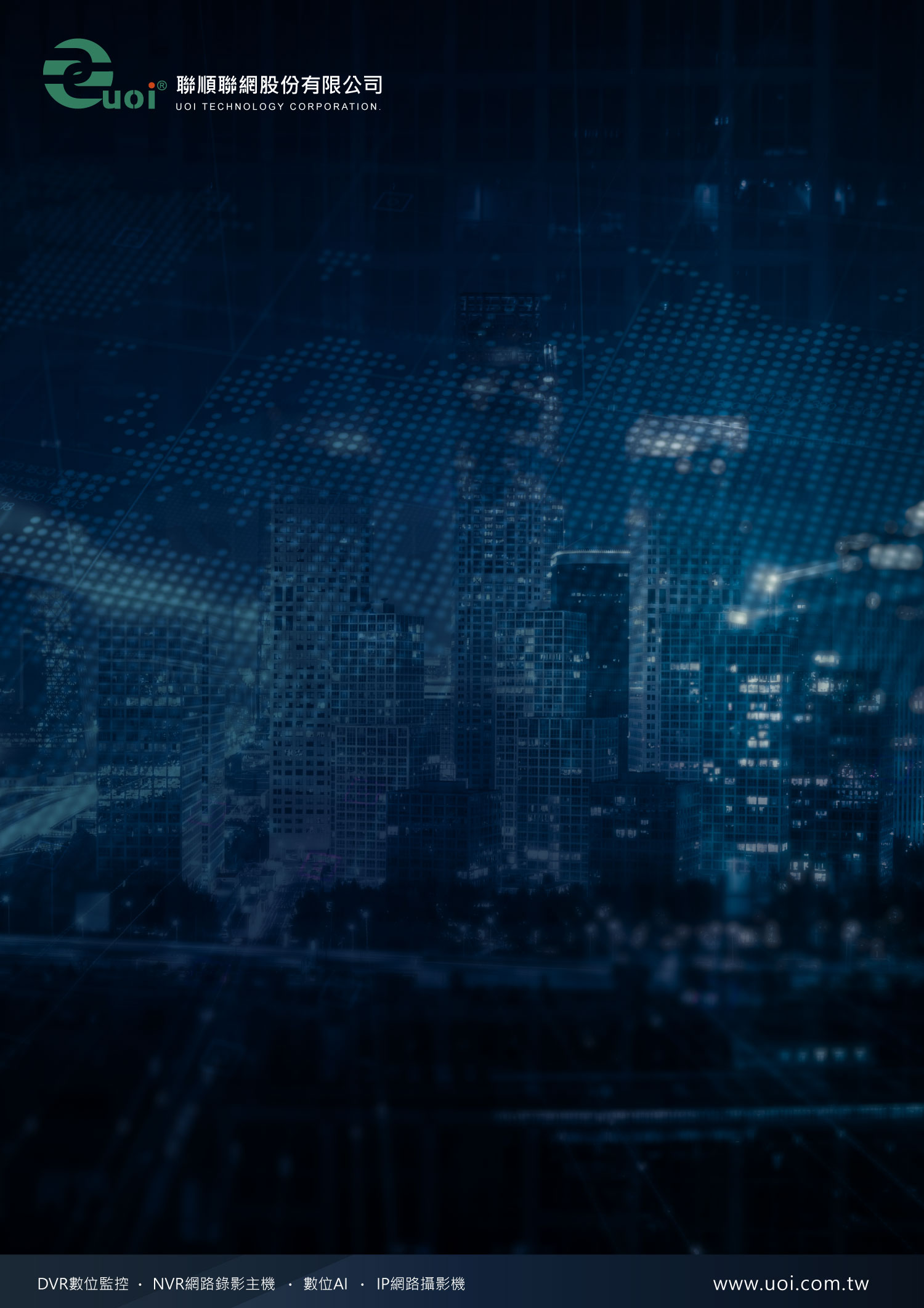 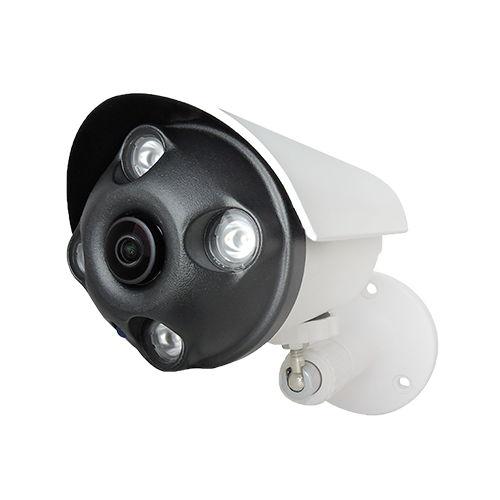 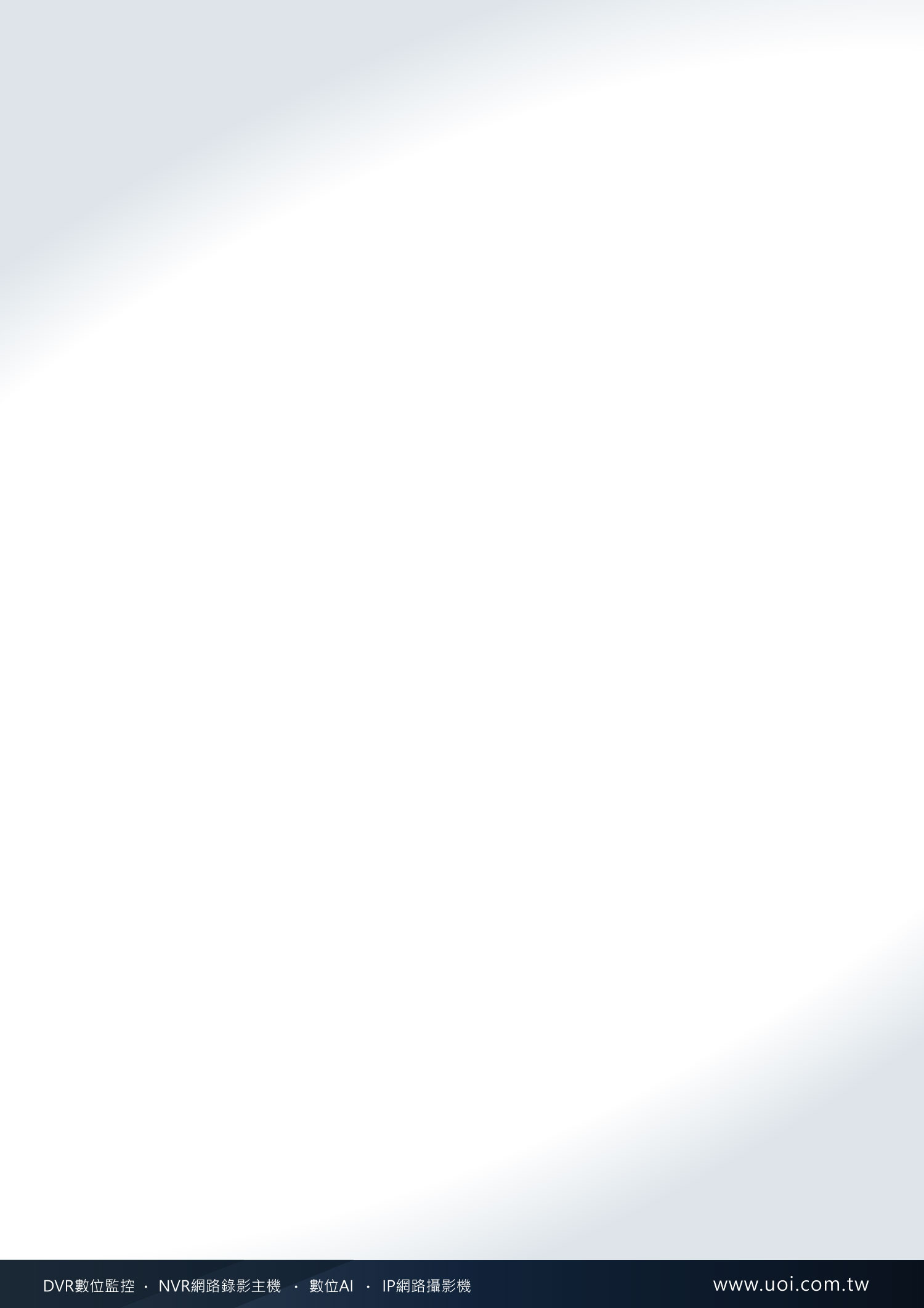 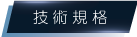 型號UOI-S40攝影元件1/2.7 " AR0237 2MP CMOS最低感光度0 Lux/F2.0 (紅外線 開)鏡頭類型內建三百萬畫素等級 1.8mm 全景專用鏡頭鏡頭角度垂直 水平 165~180 度影像輸出AHD/TVI/CVI/960H 標準協定解析度1920(H) x 1080(V) @25/30fpsIR CUT全景專用 紅外線 CUT信噪比(S/N)48db日夜模式ICR自動切換紅外燈感應埠支援 ICR驅動電子快門手動/自動（區間可調，1,1/60~1/50000 秒）OSD/UTC 功能支援自動增益/背光補償全自動自動白平衡具多色溫自動平衡IR LED 燈數高功率紅外線LED元件X 4電源DC 12V操作溫度-10∘C ~ 50∘C尺寸140(L)x67(W)x75(H) mm重量400g防水係數IP68